RESUMEN REGIONAL DE AMAZONASInformación general por provincia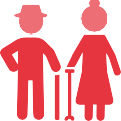 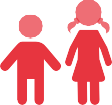 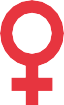 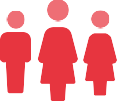 Fuente: Boletín Estadístico – Programa Nacional Aurora (INEI. CPV 2017)Cifras generales de violencia en la regiónViolencia hacia la mujerEn la región Amazonas, el porcentaje de mujeres alguna vez unidas de 15 a 49 años que ha sufrido algún tipo de violencia por parte de su pareja es de 51,3%. A nivel nacional, este grupo corresponde al 55,7% (ENDES-INEI 2022). Según el tipo de violencia, se cuenta con la siguiente información: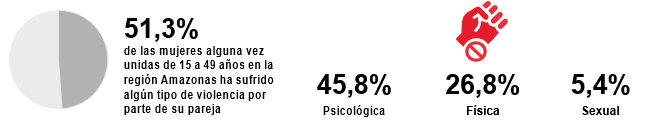  Embarazo adolescenteEn la región Amazonas el porcentaje de mujeres adolescentes de 15 a 19 años que ha tenido un hijo o ha estado embarazada por primera vez es de 21,8%. A nivel nacional, este grupo corresponde al 9,2% (ENDES-INEI 2022).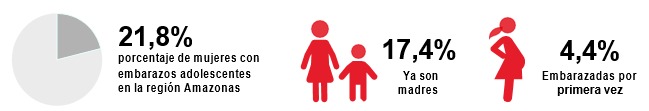 SERVICIOS QUE BRINDA:PROGRAMA NACIONAL PARA LA PREVENCIÓN Y ERRADICACIÓN DE LA VIOLENCIA CONTRA LAS MUJERES E INTEGRANTES DEL GRUPO FAMILIAR – AURORAEl Programa AURORA tiene como finalidad diseñar y ejecutar, a nivel nacional, acciones y políticas de atención, prevención y apoyo a las personas involucradas en hechos de violencia familiar y sexual, contribuyendo así a mejorar la calidad de vida de la población.En ese sentido, en el departamento de Amazonas los servicios que brinda este programa son:Centro Emergencia Mujer – CEM: Los CEM brindan servicios de orientación legal, psicológica y social a víctimas de violencia contra las mujeres e integrantes del grupo familiar y violencia sexual. Asimismo, brindan defensa legal en casos de violencia para todas aquellas personas que la requieran.Fuente: Programa Nacional AURORA1.2 Servicio de Atención Rural – SAR: El Servicio de Atención Rural tiene como objetivo garantizar el acceso a la justicia, así como la atención y protección de las personas víctimas de violencia en el ámbito rural, con especial énfasis en localidades de pueblos indígenas. Para ello, trabaja con autoridades locales, lideresas, líderes y sus comunidades en ámbitos rurales e indígenas.Fuente: Programa Nacional AURORA1.3 Línea 100: Es un servicio telefónico de orientación, consejería y soporte emocional a personas afectadas o involucradas en algún hecho de violencia, o a quienes conozcan sobre algún caso de violencia contra las mujeres e integrantes del grupo familiar en su entorno. Las personas pueden llamar de manera gratuita al número 100 desde su teléfono fijo o celular las 24 horas del día, los 7 días de la semana y desde cualquier parte del país.Fuente: Programa Nacional AURORA1.4 Asistencia económica para víctimas indirectas de feminicidio: Mediante Decreto de Urgencia N° 005-2020, se establece una asistencia económica para contribuir a la protección social y el desarrollo integral de las víctimas indirectas de feminicidio, siendo las personas beneficiarias toda niña, niño y/o adolescente quienes a causa de un feminicidio, hayan perdido a su madre, así como las personas con discapacidad moderada o severa que hayan dependido económicamente y estado bajo el cuidado de estas víctimas. En ese sentido, actualmente en el departamento de Amazonas se viene brindando asistencia económica a 26 víctimas indirectas de feminicidio.Hogar de Refugio Temporal (HRT): Centro de acogida temporal para víctimas de violencia familiar, donde se les brindan protección, albergue, alimentación y atención multidisciplinaria propiciando su recuperación integral. Los HRT también son conocidos como Casas de Acogida.            Fuente: Programa Nacional AURORAPROGRAMA INTEGRAL NACIONAL PARA EL BIENESTAR FAMILIAR – INABIFEl INABIF tiene como finalidad contribuir con el desarrollo integral de las familias en situación de vulnerabilidad y riesgo social, con énfasis en niños, niñas y adolescentes, personas adultas mayores, y personas con discapacidad en situación de abandono; así como propiciar su inclusión en la sociedad y el ejercicio pleno de sus derechos.En ese sentido, en el departamento de Amazonas los servicios que brinda este programa son:Centro de Desarrollo Integral de la Familia – CEDIF: Es un espacio donde se brinda servicios especializados orientados al fortalecimiento de las familias, a la promoción de relaciones familiares respetuosas y solidarias y al desarrollo integral de sus miembros. Los servicios que se brindan son:Cuidado Diurno (niños y niñas de 6 meses a 11 años).Promoción del Adolescente (12 a 17 años).Centro de Día (60 a más años).Talleres de capacitación ocupacional.Consejería Familiar.Escuela para Padres.Fuente: Programa Integral Nacional para el Bienestar Familiar – INABIFPensión por orfandad a niñas, niños y adolescentes: Mediante Ley N° 31405, se establece una asistencia económica y acciones de acompañamiento profesional a las niñas niños y adolescentes que se encuentran en situación de orfandad por haberse producido el fallecimiento de su padre, madre, ambos o tutor legal, quienes provienen o son acogidos en hogares que se encuentran en situación de pobreza o pobreza extrema. En ese sentido, en el departamento de Amazonas en el periodo Ene - Abr 2024, se vienen brindando asistencia económica a 2,260 niñas, niños o adolescentes, de los cuales 2,092 son continuadores, 150 son nuevos y 18 se encuentran desafiliados.DIRECCIÓN DE PROTECCIÓN ESPECIAL – DPELa Dirección de Protección Especial (DPE), unidad de línea de la Dirección General de Niñas, Niños y Adolescentes (DGNNA), está encargada de proponer normas, lineamientos, programas, estrategias, entre otros, para coadyuvar a mejorar la calidad del servicio de las Unidades de Protección Especial (UPE). Además, se encuentra a cargo del acogimiento familiar con familias acogedoras y profesionales.Unidad de Protección Especial – UPE: Es la instancia administrativa del MIMP que actúa en el procedimiento por desprotección familiar de las niñas, niños y adolescentes sin cuidados parentales o en riesgo de perderlos, dictando las medidas de protección que garanticen el pleno ejercicio de sus derechos y/o que se les restituyan aquellos que les han sido vulnerados.       Fuente: Dirección de Protección Especial – DPECONSEJO NACIONAL PARA LA INTEGRACIÓN DE LA PERSONA CON DISCAPACIDAD – CONADISEl Registro Nacional de la Persona con Discapacidad: Este registro, a cargo del CONADIS, compila, procesa y organiza la información referida a las personas con discapacidad y sus organizaciones, proporcionada por las entidades públicas de los distintos niveles de gobierno. Su finalidad es acreditar a las personas con discapacidad, con lo cual tendrán acceso a varios beneficios como jubilación adelantada, distintivo vehicular, tarifas preferenciales en espectáculos públicos y privados, entre otrosFuente: Consejo Nacional para la Integración de la Persona con Discapacidad – CONADIS	SERVICIOS QUE PROMUEVE EL MIMP:Oficina Regional de Atención a la Personas con Discapacidad - OREDIS: Es un Organismo Público Descentralizado del MIMP que atiende a las personas con discapacidad en toda la región. Para su incorporación, los Gobiernos Regionales y la Municipalidad Metropolitana de Lima deben adecuar su estructura orgánica y sus instrumentos de gestión.	Fuente: Consejo Nacional para la Integración de la Persona con Discapacidad – CONADISDefensoría Municipal del Niño y el Adolescente - DEMUNA: Es un servicio encargado de proteger y promover los derechos de los niños, niñas y adolescentes en la jurisdicción de la municipalidad. Desde el año 1997 está considerada en la Ley Orgánica de Municipalidades como una función de los Gobiernos Locales.                            Fuente: Dirección General de Niñas, Niños y Adolescentes – DGNNACentros Integrales del Adulto Mayor - CIAM: Son espacios creados por los gobiernos locales, en el marco de sus competencias, para la participación e integración social, económica y cultural de la persona adulta mayor, a través de la prestación de servicios, en coordinación o articulación con instituciones públicas o privadas; programas y proyectos que se brindan en su jurisdicción a favor de la promoción y protección de sus derechos.                      Fuente: Dirección de Personas Adultas Mayores - DPAM Juguemos en DEMUNAS: El servicio JUGUEMOS nace desde el MIMP y su ejecución está a cargo de los gobiernos locales, brinda a los niños y niñas espacios seguros de cuidado y juego que les permitirá desarrollar vínculos positivos entre ellos y ellas; así como potenciar su desarrollo individual (cognitivo, emocional y social) promoviendo la protección integral. En el departamento de Amazonas viene funcionando 3 servicio Juguemos.                 Fuente: Dirección de Sistemas Locales y DefensoríasPonte en Modo Niñez en DEMUNA: Es una estrategia del MIMP que busca garantizar espacios públicos seguros, brindando protección a niñas, niños y adolescentes.      En el departamento de Amazonas se ha implementado 1 la estrategia “Ponte en modo Niñez” en: CONSOLIDADO DE SERVICIOS EN EL DEPARTAMENTO DE AMAZONASGLOSARIO DE TÉRMINOS: Centro Emergencia Mujer – CEM: servicio público especializado y gratuito, de atención integral y multidisciplinaria, para víctimas de violencia contra la mujer e integrantes del grupo familiar, en el cual se brinda orientación legal, defensa judicial y consejería psicológica.Servicio de Atención Urgente – SAU: servicio gratuito y especializado cuya finalidad es brindar en forma inmediata, eficaz y oportuna, atención a las víctimas de los casos de violencia familiar y sexual que llaman a la Línea 100 y/o son reportados por los medios de comunicación, y requieren atención urgenteEstrategia Rural - ER: atiende y previene casos de violencia contra las mujeres e integrantes del grupo familiar en las comunidades rurales, nativas e indígenasUnidad de Protección Especial – UPE: actúa en el procedimiento por desprotección familiar de niñas, niños y adolescentes sin cuidados parentales o en riesgo de perderlos, dictando las medidas de protección que garanticen el pleno ejercicio de sus derechos y/o que se restituyan aquellos que han sido vulnerados.Defensoría Municipal del Niño y el Adolescente - DEMUNA: servicio encargado de proteger y promover los derechos de los niños, niñas y adolescentes en la jurisdicción de la municipalidad.Centros Integrales del Adulto Mayor - CIAM: Son espacios creados por los gobiernos locales, en el marco de sus competencias, para la participación e integración social, económica y cultural de la persona adulta mayor, a través de la prestación de servicios, en coordinación o articulación con instituciones públicas o privadas; programas y proyectos que se brindan en su jurisdicción a favor de la promoción y protección de sus derechos.ProvinciaPoblaciónPoblaciónMujeresMujeresNiños, niñas y	Personas adultas adolescentes		mayoresNiños, niñas y	Personas adultas adolescentes		mayoresNiños, niñas y	Personas adultas adolescentes		mayoresNiños, niñas y	Personas adultas adolescentes		mayoresTOTAL379 384100%188 109100%143 727100%39 300100%Bagua74 10019,5%36 90219,6%28 65919,9%670017%Bongará25 6376,8%12 7866,8%86576%30647,8%Chachapoyas55 50614,6%28 20515%17 43812,1%685817,5%Condorcanqui42 47011,2%21 40011,4%22 53515,7%16424,2%Luya44 43611,7%21 85011,6%16 43011,4%613115,6%Rodriguez de Mendoza29 9987,9%14 4247,7%10 8027,5%38549,8%Utcubamba107 23728,3%52 54227,9%39 20627,3%11 05128,1%Servicio / CoberturaUsuarias/osUsuarias/osServicio / CoberturaEne - Dic 2023Ene - Abr 2024Centro Emergencia Mujer – CEM:1 777Casos atendidos por violencia100 536Actividades en atención por violencia607Casos atendidos por violenciaCentro Emergencia Mujer – CEM:A través de 1 928acciones preventivas se sensibilizó e informó a34 951 personasA través de 666acciones preventivas se sensibilizó e informó a14 268 personasServicio / CoberturaUsuarias/osUsuarias/osServicio / CoberturaEne - Dic 2023Ene - Abr 2024Servicio de Atención Rural277Casos derivados100Casos derivadosServicio / CoberturaUsuarias/osUsuarias/osServicio / CoberturaEne - Dic 2023Ene - Abr 2024Línea 100970Consultas telefónicas255Consultas telefónicasCoberturaPoblación ObjetivoHogar Refugio Temporal - HRTMujeres víctimas de violencia que se encuentran en situación de riesgo de feminicidio o peligro de su integridad y/o salud física o mental por dicha violencia, asimismo como para sus hijos.Servicio / CoberturaUsuarias/osUsuarias/osServicio / CoberturaEne - Dic 2023Ene - Abr 2024Centro de Desarrollo Integral de la Familia – CEDIF:334Usuarios/as atendidas/os (Niñas/os, adolescentes y personas adultas mayores)294Usuarios/as atendidas/os (Niñas/os, adolescentes y personas adultas mayores)Servicio / CoberturaUsuarias/osUsuarias/osServicio / CoberturaEne - Dic 2023Ene - Abr 2024Unidad de Protección Especial - UPE:405NNA ingresados al servicio de Protección Especial99NNA ingresados al servicio de Protección EspecialServicio / CoberturaUsuarias/osUsuarias/osServicio / CoberturaEne - Dic 2023Ene - Abr 2024Registro Nacional de Personas con Discapacidad – CONADIS: 1 149Personas con discapacidad inscritas.442Personas con discapacidad inscritas.ServicioCoberturaPoblación ObjetivoOficina Regional de Atención a las Personas con Discapacidad - OREDIS Personas con DiscapacidadProvinciasOperativasAcreditadaNo acreditadaNo operativaTotal municipalidadesBagua62406Bongará1138112Chachapoyas20119121Condorcanqui31203Luya20119323Rodríguez de Mendoza10010212Utcubamba72507Total771067784ProvinciasOperativasNo operativasTotal municipalidadesBagua606Bongará11112Chachapoyas17421Condorcanqui303Luya14923Rodríguez de Mendoza8412Utcubamba617Total651984ProvinciaDEMUNATotalBaguaDefensoría Municipal de la Niña, Niño y Adolescente de la Provincia de Bagua1CondorcanquiDEMUNA de la Provincia de Condorcanqui - Nieva1UtcubambaDefensoría Municipal de la Niña, Niño y Adolescente de la Provincia de Utcubamba - Bagua Grande1ProvinciasDEMUNAAcreditadaNo operativasBongaráDEMUNA de la Provincia de Bongará - Jumbilla10ProvinciasCEMSARHRTCEDIFUPETOTALBagua23117Bongara11Chachapoyas112Condorcanqui123Luya22Rodríguez de Mendoza11Utcubamba112Total9521118ProvinciasOREDISDEMUNACIAMJUGUEMOS EN DEMUNAMODO NIÑEZ EN DEMUNASOC. BENEF.TOTALBagua66113Bongara11111124Chachapoyas12017139Condorcanqui3317Luya201434Rodríguez de Mendoza108119Utcubamba76114TOTAL17765313150DIRECTORIO DE LOS SERVICIOS DEL MIMP EN EL DEPARTAMENTO DE AMAZONASDIRECTORIO DE LOS SERVICIOS DEL MIMP EN EL DEPARTAMENTO DE AMAZONASDIRECTORIO DE LOS SERVICIOS DEL MIMP EN EL DEPARTAMENTO DE AMAZONASDIRECTORIO DE LOS SERVICIOS DEL MIMP EN EL DEPARTAMENTO DE AMAZONASDIRECTORIO DE LOS SERVICIOS DEL MIMP EN EL DEPARTAMENTO DE AMAZONASDIRECTORIO DE LOS SERVICIOS DEL MIMP EN EL DEPARTAMENTO DE AMAZONASDIRECTORIO DE LOS SERVICIOS DEL MIMP EN EL DEPARTAMENTO DE AMAZONASCENTRO EMERGENCIA MUJER - CEMCENTRO EMERGENCIA MUJER - CEMCENTRO EMERGENCIA MUJER - CEMN°DepartamentoProvinciaDistritoCentro de AtenciónDirecciónCoordinador/aTeléfono1AmazonasBaguaBaguaCem BaguaJr. Sargento Lores S/N A 2 Cuadras De La Gerencia Sub Regional De BaguaDiana Licet Vásquez Torres9948399082AmazonasChachapoyasChachapoyasCem ChachapoyasCalle Manuel Mollinedo - Cuadra 4 AA.HH. Señor de Los Milagros- Local Comunal 2Do Piso - (Referencia Por La Letra Y Av. Aeropuerto)Luis Iván Rojas Quispe9948341493AmazonasUtcubambaBagua GrandeCem UtcubambaAv. Chachapoyas 1944, Interior 2Do Piso - Costado Del Banco De CréditoJosé Carlos Chuquipoma Santamaria9948403074AmazonasLuyaLuyaCem LuyaJr. José Olaya N°420- Ref. Antes De La Comisaria De LuyaSilvia Fernández Vásquez9948412205AmazonasCondorcanquiNievaCem CondorcanquiJr. Gonzalo Puerta N° 102 - Distrito Santa María De Nieva (Frente Al Banco de La Nación)Darío Widwaldo Izaguirre Silva9948413616AmazonasRodriguez De MendozaSan NicolasCem Rodríguez de MendozaJr. Matiaza Rimachi N°510 (Int. Municipalidad Provincial De Rodriguez De MendozaJuan Carlos Sánchez Zulueta9948403107AmazonasBongaraJumbillaCem BongaraAv. 26 De diciembre 460. Frente A La Plaza De Armas De Jumbilla.Jaclyn Julissa Ubillus Ruiz9141790148AmazonasBaguaBaguaCem Comisaría BaguaAvenida Héroes Del Cenepa N° 1000 - Bagua - Bagua - Amazonas - Al Costado De La Municipalidad Provincial De Bagua.Diana Del Pilar Melgarejo Sánchez9328543589AmazonasLuyaLamudCem Comisaría Rural Sectorial LamudJr. Miguel Grau 451 - Lamud (Tercer Piso De La Comisaria Rural Sectorial PNP Lamud) Rocío Del Pilar Mendoza Huaman964820248Estrategia RuralEstrategia RuralEstrategia RuralN°DepartamentoProvinciaDistritoCentro de AtenciónDirecciónCoordinador/aTeléfono1AmazonasBaguaEl ParcoER El ParcoJr. Amazonas N° 221 - 2° Piso De La Municipalidad Distrital El ParcoSully Lisbet Incio Saavedra9277856062AmazonasCondorcanquiEl CenepaER CenepaCentro Poblado De Huampami Jr. Sentamai N°201 - Interior De La Municipalidad Distrital Del CenepaMirla Karin Aguilar Zabarburu9536541433AmazonasBaguaImazaER ImazaAv. Principal S/NBerlit Karina Escobedo Chávez9317120154AmazonasBaguaLa PecaER La PecaAv. Independencia N° 619 - 2° Piso De La Municipalidad Distrital De La PecaSully Lisbet Incio Saavedra9277856065AmazonasCondorcanquiRio SantiagoER Rio SantiagoAv. Zacarias S/N Puerto Galilea Rufino Dupis  Jempekit948821931CENTRO DE DESARROLLO INTEGRAL DE LA FAMILIA - CEDIFCENTRO DE DESARROLLO INTEGRAL DE LA FAMILIA - CEDIFCENTRO DE DESARROLLO INTEGRAL DE LA FAMILIA - CEDIFCENTRO DE DESARROLLO INTEGRAL DE LA FAMILIA - CEDIFN°DepartamentoProvinciaDistritoCentro de AtenciónDirecciónCoordinador/aTeléfono1AmazonasBaguaBaguaCedif BaguaCalle Sargento Lores C/19 S/N - Ref. Sector Grano De OroPalomino Catpo Renee Beatriz974610933 / (041) 472005 / 974618092UNIDAD DE PROTECCIÓN ESPECIAL - UPEUNIDAD DE PROTECCIÓN ESPECIAL - UPEUNIDAD DE PROTECCIÓN ESPECIAL - UPEUNIDAD DE PROTECCIÓN ESPECIAL - UPEN°DepartamentoProvinciaDistritoCentro de AtenciónDirecciónCoordinador/aTeléfono1AmazonasChachapoyasChachapoyasUpe - AmazonasJr. Chincha Alta N°569Marx Alexander Pisfil Casas 934532350 / 934173885 / 934258962  CENTRO DE COORDINACIÓN REGIONAL - CONADISCENTRO DE COORDINACIÓN REGIONAL - CONADISCENTRO DE COORDINACIÓN REGIONAL - CONADISCENTRO DE COORDINACIÓN REGIONAL - CONADISN°DepartamentoProvinciaDistritoCentro de AtenciónDirecciónCoordinador/aTeléfono1AmazonasAmazonasChachapoyasCCR - AmazonasJr. Ortiz Arrieta Nro. 1250Mardeli Lozano Zegarra938719828